Вас склоняют к совершению коррупционного правонарушения? сообщите работодателю,  в органы прокуратуры, в иные правоохранительные органы.
Прокуратура Большесолдатского района2-12-402-12-42Отделение МВД Россиипо Большесолдатскому району2-12-40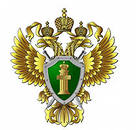 ПРОКУРАТУРА    БОЛЬШЕСОЛДАТСКОГО  РАЙОНАКУРСКОЙ ОБЛАСТИВзяточничество посягает на основы государственной власти, нарушает нормальную управленческую деятельность государственных и муниципальных органов и учреждений, подрывает их авторитет, деформирует правосознание граждан, создавая у них представление о возможности удовлетворения личных и коллективных интересов путем подкупа должностных лиц, препятствует конкуренции, затрудняет экономическое развитие.Получение взятки - опасное должностное преступление, особенно если оно совершается группой лиц или сопровождается вымогательством, которое заключается в получении должностным лицом преимуществ и выгод за законные или незаконные действия (бездействие).Дача взятки - преступление, направленное на склонение должностного лица к совершению законных или незаконных действий (бездействия), либо предоставлению, получению каких-либо преимуществ в пользу дающего, в том числе за общее покровительство или попустительство по службе.Взяткой могут являться:Предметы - деньги, в том числе валюта, банковские чеки и ценные бумаги, изделия из драгоценных металлов и камней, автомашины, продукты питания, видеотехника, бытовые приборы и другие товары, квартиры, дачи, загородные дома, гаражи, земельные участки и другая недвижимость. Услуги и выгоды - лечение, ремонтные и строительные работы, санаторные и туристические путевки, поездки за границу, оплата развлечений и других расходов безвозмездно или по заниженной стоимости. Завуалированная форма взятки - банковская ссуда в долг или под видом погашения несуществующего долга, оплата товаров, купленных по заниженной цене, покупка товаров по завышенной цене, заключение фиктивных трудовых договоров с выплатой зарплаты взяточнику, его родственникам, друзьям, получение льготного кредита, завышение гонораров за лекции, статьи, и книги, «случайный» выигрыш в казино, прощение долга, уменьшение арендной платы, увеличение процентных ставок по кредиту и т.д.Ответственность за получение, дачу взятки, посредничество во взяточничестве наступает независимо от времени получения должностным лицом взятки - до или после совершения им действий (бездействия) по службе в пользу взяткодателя или представляемых им лиц, а также независимо от того, были ли указанные действия (бездействие) заранее обусловлены взяткой или договоренностью с должностным лицом о передаче за их совершение взятки.НАКАЗАНИЕ ЗА ВЗЯТОЧНИЧЕСТВО Максимальным наказанием  за получение взятки, предусмотренным  ч.1  ст. 290 Уголовного кодекса РФ является  лишение свободы на срок    до трех лет со штрафом в размере от десятикратной до двадцатикратной суммы взятки или без такового.  За получение  должностным лицом    взятки в значительном размере  максимальное наказание составляет   лишение свободы на срок до шести лет со штрафом в размере тридцатикратной суммы взятки.Получение должностным лицом взятки за незаконные действия (бездействие) наказывается  лишением свободы на срок от трех до семи лет со штрафом в размере сорокакратной суммы взятки.При  получении взятки в особо крупном размере  грозит   лишение свободы  на срок от восьми до пятнадцати лет со штрафом в размере семидесятикратной суммы взятки.Максимальным наказанием  за дачу  взятки, предусмотренным ч.1 ст. 291 Уголовного кодекса РФ  является лишение свободы на срок до двух лет со штрафом в размере от пятикратной до десятикратной суммы взятки или без такового.   Дача взятки  в значительном размере  наказывается лишением свободы на срок до трех лет со штрафом в размере от пятикратной до пятнадцатикратной суммы взятки или без такового.За дачу  взятки должностному лицу, иностранному должностному  за совершение заведомо незаконных действий (бездействие)  максимальным наказанием является  лишение свободы на срок до восьми лет со штрафом в размере тридцатикратной суммы взятки. Дача взятки  в особо крупном размере наказывается   лишением свободы на срок от семи до двенадцати лет со штрафом в размере семидесятикратной суммы взятки.